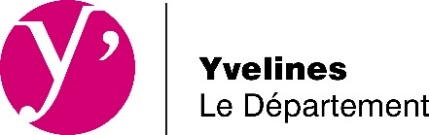 DEMANDE DE SUBVENTIONDirection générale des ServicesDirection Générale Adjointe des TerritoiresDirection Attractivité et Qualité de VieMission Développement Cultureldeveloppementculturel@yvelines.frAIDE A LA CREATIONDE RESEAUX DE TERRITOIREAttention ! Cette demande de subvention ne peut se faire que par téléprocédure via le Portail des subventions. Les formulaires manuscrits sont également à proscrire.VOLET ADMINISTRATIFSTRUCTURE	NOM DE LA STRUCTURE POUR LAQUELLE LA SUBVENTION EST DEMANDEE :	ADRESSE : 		TELEPHONE : 		SITE WEB :		PRESIDENT/MAIRE (rayer la mention inutile) : 	RESPONSABLE ADMINISTRATIF DU DOSSIER	NOM :		FONCTION : 		TELEPHONE : 		COURRIEL :	DEMANDE D’AIDE	  AU FONCTIONNEMENT	  A L’INVESTISSEMENT       LES DEUXVOLET EXPERTISECONTEXTE DE LA DEMANDEPrésentation synthétique du contexte de la demande (domaine concerné, équipements associés, projets souhaités, acteurs impliqués, historique des échanges avec le Conseil départemental, etc.). (2 000 mots)DESCRIPTION DU RÉSEAU DE TERRITOIRE A CONSTRUIREPrésentation synthétique du projet de réseau : acteurs (culturels, sociaux, éducatifs, économiques...), partenariats, mutualisations, coopérations, modes de fonctionnement prévisionnels, initiatives innovantes de fonctionnement ou d’actions, publics, usages numériques. (2 000 mots)CALENDRIER DU PROJETPrésentation des dates clefs et du phasage global du projet de réseau.PILOTAGE DU PROJETPrésentation du pilote/chef du projet (nom, titre) et de la gouvernance pressentie (comité de pilotage, comité de suivi, équipe mobilisée, etc.).BÉNÉFICES ATTENDUS DU RÉSEAUPrésentation des bénéfices concrets souhaités (pour les habitants, pour les territoires, etc.) en indiquant les apports respectifs de chaque partenaire. (2 000 mots)BESOINS IDENTIFIÉS POUR LA MISE EN RÉSEAU (investissement)Présentation des besoins considérés comme incontournables pour la mise en œuvre du réseau en indiquant les apports respectifs de chaque partenaire. (2 000 mots)BESOINS IDENTIFIÉS POUR LA MISE EN RÉSEAU (fonctionnement)Présentation des besoins considérés comme incontournables pour la mise en œuvre du réseau en indiquant les apports respectifs de chaque partenaire. (2 000 mots)BESOINS IDENTIFIÉS POUR LA MISE EN RÉSEAU (accompagnement, formations, outils, méthodologie, etc.)Présentation des besoins considérés comme incontournables pour la mise en œuvre du réseau en indiquant les apports respectifs de chaque partenaire. (2 000 mots)Evaluation du projet (énumérer 3 indicateurs de réussite et préciser, pour chacun, comment le mesurer)	1/ Indicateur : 		Base d’évaluation : 		2/ Indicateur : 		Base d’évaluation : 		3/ Indicateur : 		Base d’évaluation : 	VOLET EVALUATIONComment avez-vous eu connaissance de ce dispositif ? Via	 un agent, un média du Département :		 référent de la Mission Développement Culturel		 personnel du Territoire d’Action Départementale		 la plateforme collaborative LeVivier		 le site internet du Département		 le « Guide des Aides » sur le site du Département		 autre (préciser) :		 un réseau professionnel (préciser) :		 une recherche Internet
	 autre (préciser) :	Quelle est la fréquentation en nombre de personnes, des équipements partenaires pour l’année 2019 ou la saison précédente ?A ce jour, combien de conventions sont signées entre la structure et ses partenaires ?	Quel est aujourd’hui le personnel de chaque équipement engagé dans le projet de réseau, en nombre et équivalent temps plein travaillé (E.T.P.T.) hebdomadaire ? Aide à la création de réseaux de territoirePièces à joindre obligatoirementPièces à joindre pour tout dossier :Formulaire de demande de subventionBudget prévisionnel du projet (utiliser le modèle proposé)Etude de faisabilitéTout document susceptible de faciliter l’appréciation de la demandeOui         Non  Oui         Non  Oui         Non  Oui         Non  Pour une association :Publication au Journal Officiel (date de création et statuts de l’association)Composition du Conseil d’administrationCompte rendu de la dernière assemblée généraleCompte de résultat de l’exercice précédentOui         Non  Oui         Non  Oui         Non  Oui         Non  Pour une collectivité : Copie de la délibération de la collectivité portant approbation du projet, inscription de cette dépense au budget de la collectivité et sollicitant une aide départementaleOui         Non  Pièces complémentaires qui peuvent vous être demandées par le service instructeur :Pour les entrepreneurs de spectacle vivant :Catégorie et numéro de la (les) licence(s) délivrée(s) aux entrepreneurs de spectacle vivant, datant de moins de 3 ansOui         Non  En cas de changement de situation :Nouvelles pièces justificatives à jour (ex : nouveau RIB, nouvel avis de situation au répertoire SIREN de l’INSEE, délégation de signature).Nom de chaque équipement partenaireFréquentation (en nombre)Nom de chaque partenaire avec lequel une convention est déjà signéeNom de l’équipementPersonnel salariéPersonnel salariéPersonnel bénévolePersonnel bénévoleNom de l’équipementNombretotalNombreE.T.P.T./semaineNombretotalNombreE.T.P.T./semaine